YEAR 2 HOME LEARNING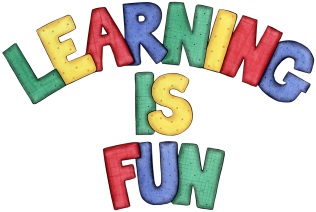 YEAR 2 HOME LEARNINGDate Set20.10.23Date Due01.11.23MathsPlease log onto EdShed (https://www.edshed.com/en-gb/login) where you will find your maths home learning under assignments. Good luck!Spelling WritingPlease log onto EdShed (https://www.edshed.com/en-gb/login) where you will find your spelling home learning under assignments. 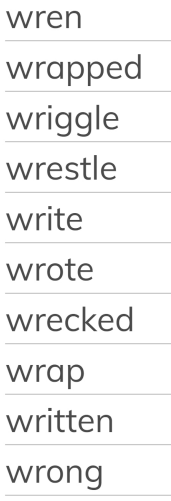 Writing TaskWe will be starting our new topic of learning after half-term. The topic will be the Great Fire of London. We would like you to research it and create an informative poster on it.ReadingRecommended daily reading time: KS1 15-20 minutes. KS2 40 minutes.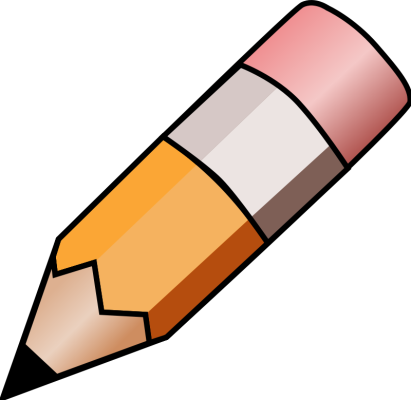 Greek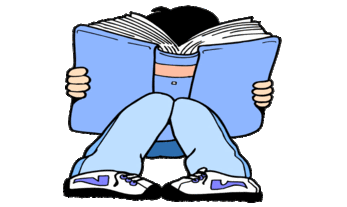 Please go to Greek Class Blog for Greek Home LearningGreek Class - St Cyprian's Greek Orthodox Primary Academy